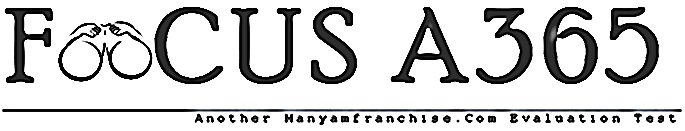 FORM 1 TERM 1 ENGLISH EXAMINATIONS 2018READ THE PASSAGE AND ANSWER THE QUESTIONSAll that glitters is not goldThe day was Tuesday and all the students had been gathered in their various groups around their hostels. Then another scream was heard, `` Then another scream was heard, ``Uuuuiii!” Everyone crept on their knees. Not again! Could there be another emergency case?``Heavens!’’ shouted a lady. ``It`s in the middle of the night and we have not had even a minute to sleep.”The previous day, in the lady`s hostel, a lady had given birth. The lady was innocent from her look.``A saint,” some said``An angel,” another said.``WHY? Isn`t she the pastor`s daughter! She even had a role to play in the church: the intercessor prayers co-coordinator. My!”Everyone was astonished.``Did she swallow it? How has the church put itself to shame? Surely this is holy shame.”Today, the lady was attempting suicide. But why?Because no one wants to see her in school.  And certainly no one wants to see her in church. In fact, she believes its time Jesus Christ to return. Usually she sings like Miriam and Moses having crossed the Red sea out of Egypt, but now it`s more like the yelling of prisoners being abused by their warders at Kamiti.Another crowd gathered. Students started grumbling among themselves. Then one of them shouted at the top of her voice, `` Give her the rope!”``it`s been long since I visited Kisumu to feast at a funeral,’ another equipped.``meat meat! My poor throat is ready !” students laughed.But I failed to understand why the sense of humour when we ought to plead with our ancestors to save the student`s life and later on deal with the high level of stupidity. But my mind too, was disturbed. A church member should not kill herself because of a mere sin! Doesn`t Jesus forgive even though our sins are as black as coal?  I had to do something serious and furious.I wore courage and jumped into her room. I found her lying on her bed weeping in sorrow. I decided to put off the crowd.``Quiet everyone! Can`t  you see she needs assistance ?” I growled. To my surprise, everyone listened to me. I shut the door of her room.``Am sorry,” she replied, ``but I have lied to the church and all believers. I am addicted to beer and men and I am currently so disturbed. I have procured seven abortions and during the last one, I happened to have lost my uterus. So let  me die, let me die.? She finished talking and continued weeping. I almost jumped out of my skin.``Heaven ! Seven abortions !” I thought I was in a dream. But didn’t   I see her in church the previous two days! I called the head student who called the guidance and counseling teacher. The girl was rescued. But my worry still remained. Do these things happen among those angels in the church! We still need Jesus to come quickly! Surely all that glitters is not gold!QuestionsWhy hadn`t the students slept even for a minute by midnight?(1mk)Why is the narrator astonished by the fact that a woman gave birth?  (2mks) Explain the meaning of: a)she sings like Miriam and Moses having crossed the Red Sea out of Egypt. (1mk)b)……………Surely,  this is holy shame (1mk)c)I almost jumped out of my skin. (1mk)Give 2 character traits of the woman who shouted, `give her the rope!’ (2mks)Give the synonym of the word `procured’ as used in the passage. (1mk)          6. The narrator says that a church member should not kill herself because of mere sin.                 Explain the irony in this statement. (3mks)          7. Using examples , give 3 stylistic devices used in the passage,  and state their effect.                                                                                                                                                 (3mks)          8. According to the story, the woman had seven abortions. In note form give five reasons              Why this act should be discarded in society. (5mks)          9. Summarise this story in about 60 words.  (5mks)(b) Identify reflexive and emphatic pronouns in the following sentences.(9 mks) 1. A family fighting itself cannot have tranquility.2.  Even the president himself goes to church.3.  She milked the goat herself.4.  One who lies to others lies to oneself.5.  Let the lion save itself.6.  I gave myself l long vacation.7.  Grace love  herself.8.  peel the orange yourself.9. Rome itself was not built in a day.(c) form abstract nouns from the words in the brackets and use the to fill in the        blanks in the sentences below1. What kind of  _____________ (punish) will the teacher give the noise makers ?2.  Many cases of __________   (theft) went unreported .3. Our ____________ (friend) has lasted for  long.4.  The priest went about his work with a lot of __________ (humble)5. is fighting really a measure of __________ (strong)6. This is a problem that requires a lot of _________ (wise)7. The old man was unable to solve the family feud due to _______ (ignorant)(d) Identify the pronouns from the sentences below and state the type of pronoun in each case.i) They left earlyii) She hurt herself.iii) Why lie to yourself ?iv) The boy did the cooking himselfe) Indicate the noun that the underlined personal pronoun. Refers back to. For example in sentence  1. She refers to Alice  (10mks)1. Alice was so happy that she jumped up with joy.2. ``You are not listening,” The teacher told the students.3. Mira took the book and laid it on the table.4. Kidisu has lost his car keys; he can`t go away.5. If the applicants are still around, they can be interviewed.6. My classmate and I have started a wildlife club. We wanted to plant trees around the school compound.7. The children  went into the garden. They picked several types of fruits and vegetables.8. This dictionary is very informative . It even has a mini encyclopedia.9. Soon, I noticed that the police officer had caught up with me. He has  three       Metres away from me.10.`` We are very proud of you,” the head teacher and parents told the students.f. Arrange the following words in the order they would appear in a dictionary.(6mks)pot, football, journey, phone, school, father, apple, translate, ostrich, Godfrey, Newyork , Douglasg. fill in the gap in each of the following sentences with the right article. (5mks)The course takes _______ yearAnn likes playing _________ guitar_________ sun rises every morning.It is good to be ________  honest person.The year 2010 is _______ historical.h) write the positive and comparative degrees of the following adjectives. (5mks)   1. skinniest    2. holiest    3. least    4. worst    5. most  